即日起開放預訂自費四價流感疫苗現場辦理：請攜帶手冊、健保卡線上預購：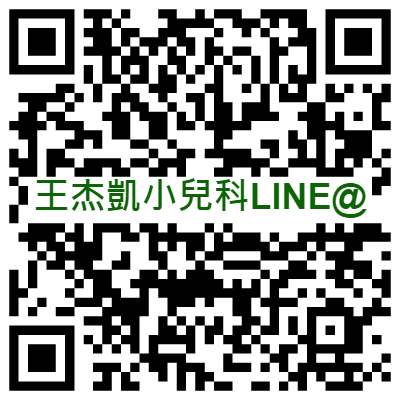   掃QRcode  輸入”F”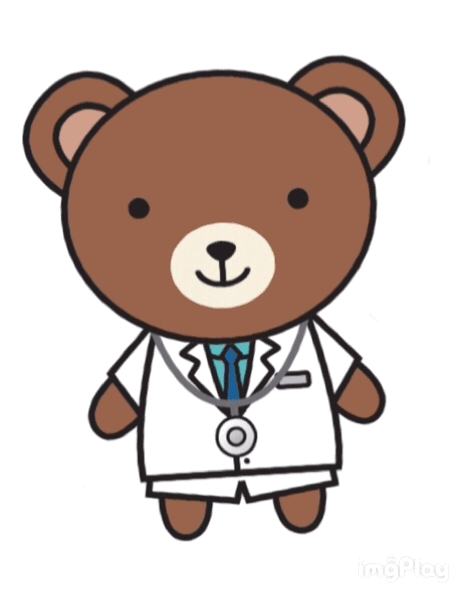 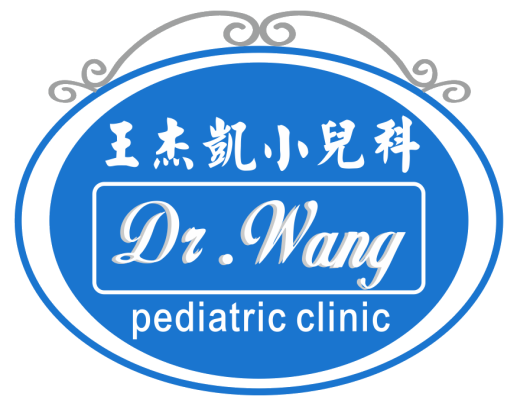 